Khurram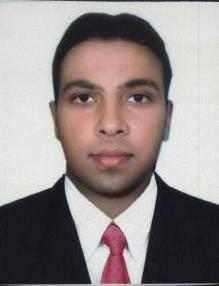 Khurram.364177@2freemail.com   Summary: M.sc Geography with IGC NEBOSH, OSHA Guideline Based Training, Qualified First Aider & Fire Fighting and Fire Prevention Techniques, Basic Life Support Techniques trained.  I can offer drive and dedication, a commitment to excellence and delivery along with values of honesty and hard work. I am flexible on salary and available for interview at short notice.Work Experience: HSE officer in GBA group(Gwader Builders & Associates(Pvt)Ltd. Johar Towen Lahore Pakistan(02 Aug 2013 to 26 feb2014) Role & Responsibilities at Site 

(1) Establish the HSE management plan for the sake of loss prevention of the site.
(2) Plan for and perform the site HSE Plan and management programs.
(3) Plan for and implement the site HSE training programs.
(4) Check and improve the hazardous construction work conditions.
(5) Establish an emergency action plan in preparation of an accident occurrence in order to save the situation and restore the area after the situation is over.
(7) Investigate the cause of accident, establish preventive countermeasure and report the result to site office and concerned departments.
(8) Establish the emergency response plan for major accidents and provide the training and the result report.
(9) Record and keep the statistics of accident reports.
(10) Provide the HSE equipment and personal protective equipment training.
(11) Provide the preventive plans for hazardous material handling.
(12) Support discipline supervisors for performing their job safety.
(13) On regular schedule, take a site safety walk to find any inappropriate practice. Inform assigned superintendent to take a necessary measure to correct discrepancies, and assure that corrective action is followed up.
(14) Responsible for ensuring that Project HSE Management policy, plans and procedures are implemented effectively and are suitable for the their purpose and use for which they are intended.
(15) Establish Permit to Work System and manage and train relevant personnel.
(16) Report the performance status of Project HSE and relevant issues to the Corporate QHSE Team, Project Manager and Project Director in weekly meetings.HSE Trainer / Adviser, VIOSH (Jhelum Branch) March 2014 to March 2016.Vivid Institute of Occupational Safety and Health (VIOSH) www.vividpk.com is a leading Training Institute delivering OSHA Guideline Training, IGC NEBOSH, IOSH Managing Safely & Work Safety & Rig Pass courses to professionals across Pakistan with 11 offices throughout Pakistan. Delivered training to students and professional including , Industrial Workers and StudentsEvaluate training content Write and Deliver training material including presentations, worksheets, inspection forms and reports.Review and Assess exam papers and grade.Site Assessment and review on construction sitesParticipating in Risk Assessment and managementPromoting HSE culture Participating in Facilities inspections and AuditsConducting Task specific Safety TrainingInducting new PersonnelPreparation of Tool Box Topics and Safety TalksEnsuring Personal Protective Equipment (PPE) complianceEnsuring compliance with all Safety measuresCounselling of non compliant personnelTraining all personnel, including Safety Officers on HSE issuesParticipating in developing an Emergency Response PlanParticipating in developing HSE Policy and PlansEducation:M.sc Geography (2006-2008)University Of PunjabB.A (Sociology, Geography) (2004-2006)University Of PunjabCertifications, Training & Workshops:International General Certificate for Health and Safety (2016) NEBOSH, UK. “Fire Fighting Techniques and Fire Prevention Management” Course on May 26-27, 2015 at Centre for the Improvement of Working Conditions & Environment (CIWC&E, Govt, of Punjab) Township, Lahore.“OSHA Guideline Course’’ session January, 2014 at Vivid Institute of Occupational Safety and Health Islamabad. “First Aid, CPR & AED” Course Dec 30, 2014 at Centre for the Improvement of Working Conditions & Environment (CIWC&E, Govt, of Punjab) Township, Lahore.Basic Life support course”(B.L.S) By Punjab Emergency Service Rescue 1122 Jhelum Associate Member of  WORLD SAFETY ORGANIZATIONCertificate  in SCAFFOLDING SAFETY (14th of Dec 2016) From Greenwich Institute IslamabadI hereby declare that all the information in this CV is true and correct to the best of my knowledge.